Publicado en 28046 el 24/07/2013 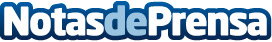 El nuevo Appliance 13500 de Check Point combina seguridad multicapa y un rendimiento sin precedentes para centros de datosEl fabricante presenta el primer appliance de la nueva familia 13000, destinada a ofrecer ciberseguridad de alto rendimiento para centros de datosDatos de contacto:Ana GarzaNota de prensa publicada en: https://www.notasdeprensa.es/el-nuevo-appliance-13500-de-check-point-combina-seguridad-multicapa-y-un-rendimiento-sin-precedentes-para-centros-de-datos Categorias: Ciberseguridad Digital http://www.notasdeprensa.es